Dear Cousins:Attached to this email find a family group photo of Uncle Albert Pinkney Wilson's family. Albert's granddaughter Bertha married her husband on 20 December 1924, so Uncle Albert is likely celebrating a 100th, 101st, or 102nd birthday party. The men in back: James Critten Greene 1864-1950 (Mary's husband), John Frank Johnson 1881-1950 (Bertha's husband), Ralph Greene 1901-unk (Mary & James Greene's son and Albert's grandson . Women: Mary A. Wilson Greene 1864-1951, Bertha Councill Greene Johnson 1895-1973, Alma Greene May Brown 1908-1996, Laura Virginia Wilson 1867-1945. In wheelchair: Albert Pinkney Wilson 1825-1928. Bertha married John Johnson on 20 Dec 1924, so Uncle Albert is 100 years old, at least in this photo. Mary and Laura were Albert's only children to live to adulthood. Bertha, Ralph, and Alma were children of James & Mary Wilson Greene and the only grandchildren of Uncle Albert Pinkney Wilson. It was made the same time as the photo with the Civil War veterans.As you may or may not know, Albert was our Grandpa Isaac Wilson's brother. Looking at the photo you can see that poor Uncle Albert was blind. The woman who sent the photo told me that he was a very prominent farmer and landowner, as he used sterling flatware and china at his meals and wore the best of clothes.Hope all of you have a wonderful Christmas season and 2013!! I have a few more photos to send you from Uncle Albert's family but will do it over the weekend. It's after midnight and I must go to bed to get up early for work. I was too excited about this new acquisition to go straight to bed without sharing it with you. Michael Hardy of Watauga County seems to think this photo was taken at Henson's Chapel where Aunt Jane Wilson Proffitt attended church. Aunt Jane Proffitt was Isaac and Caroline's 3rd born child.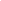 Dear Cousins:Attached to this email are photos that came from a very kind lady from Watauga County, NC. I had posted a message on Facebook about Uncle Albert Wilson (Grandpa Isaac's brother), and she wrote back stating that she had photos of him and one of his daughters. One photo shows Uncle Albert Pinkney Wilson 1825-1928 sitting in a chair in front of his home near Boone, NC. The other photo of him shows him in his wheelchair surrounded by what appears to be other Civil War veterans. The tintype is his daughter Laura Virginia Wilson 1868-1945. Finally, the last photo is of Bertha Greene, daughter of Albert's daughter Mary Wilson Greene. This is like the best present ever!According to Sandra who gave me these photos, Uncle Albert Wilson was very well off and had land that stretched all the way to Three Forks Church and near the cemetery where he is buried. She seems to think he gave the land for the Boone cemetery where he and many others are buried.Descendants of Albert Pinckney Wilson Generation No. 1 1. ALBERT PINCKNEY3 WILSON (HIRAM2, JOHN1) was born 14 April 1825 in Cove Creek, Watauga County, NC, and died 04 February 1928 in Boone, Watauga Co., NC. He married ELIZABETH COUNCILL Abt. 1856, daughter of JESSE COUNCILL and SARAH DIXON. She was born 20 April 1828 in NC, and died 18 March 1876 in Watauga County, NC. Notes for ALBERT PINCKNEY WILSON: Source: newspaper clippings from the 1920s; Aunt Frances "Frankie" Wilson Osborne 1851-1940 mentioned attending her Uncle Albert's 100th birthday celebration in a diary she kept, a transcription provided by her great-grandson, Glenn Holliman. A 1926 newspaper article stated that he was born at Cove Creek, Watauga County, NC. More About ALBERT PINCKNEY WILSON: Burial: Mount Lawn Memorial Park and Gardens, Boone, Watauga County, NC More About ELIZABETH COUNCILL: